別紙1令和2年度愛媛県計画に関する事後評価令和4年11月愛媛県1.事後評価のプロセス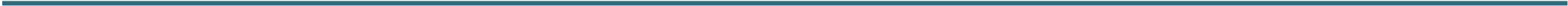 （1）「事後評価の方法」の実行の有無　事後評価の実施にあたって、都道府県計画に記載した「事後評価の方法」に記載した事項について、記載どおりの手続きを行ったかどうかを記載。（2）審議会等で指摘された主な内容　事後評価の方法に記載した審議会等の意見を聞いた際に指摘された主な内容を記載するとともに、内容の末尾に審議会等名とその開催日時を記載すること。なお、主な内容については、審議会等の議事概要の添付も可とする。2.目標の達成状況令和2年度愛媛県計画に規定する目標を再掲し、令和3年度終了時における目標の達成状況について記載。3.事業の実施状況令和2年度愛媛県計画に規定した事業について、令和3年度終了時における事業の実施状況を記載。■　行った　□　行わなかった　（行わなかった場合、その理由）　・令和4年10月31日　愛媛地域医療構想推進戦略会議において協議審議会等で指摘された主な内容1.愛媛県の医療と介護の総合的な確保に関する目標地域医療介護総合確保基金の対象事業（※1）については、地域医療構想に基づき医師会等関係団体や医療機関から提案された事業を「全県事業」と「医療圏事業」に区分し、「医療圏事業」は各圏域に設けられた「調整会議」において事業を精査したのち、「全県事業」と併せて「推進戦略会議」に諮り、課題解決に効果的な事業を優先して取り組むとともに、医療と介護の総合的な確保を図ることとする。なお、介護分においては、医療介護総合確保区域の課題を解決し、高齢者が地域において、安心して生活できるよう以下を目標に設定する。　※　地域医療介護総合確保基金の対象事業①地域医療構想の達成に向けた医療機関の施設又は設備の整備に関する事業（病床の機能分化・連携）②居宅等における医療の提供に関する事業（在宅医療・介護サービスの充実）③介護施設等の整備に関する事業④医療従事者の確保に関する事業（医療従事者等の確保・養成）⑤介護事業者の確保に関する事業①　地域医療構想の達成に向けた医療機関の施設又は設備の整備に関する目標病床の削減、転換等を伴う施設・設備整備やＩＣＴを活用した地域医療ネットワークの基盤整備、病院間連携を推進するための医療スタッフの確保・配置等を行い、病床の機能分化・連携を推進することで、回復期病床の割合の増加や転院・在宅への移行促進を図る。【定量的な目標値】地域医療構想で記載する令和7年度に必要となる医療機能ごとの病床数【実施事業】・病床機能分化連携基盤整備事業（医療施設近代化施設整備事業）・同（病床転換を伴うもの）・医科歯科連携推進事業（機能分化のための歯科衛生士確保事業）・地域医療構想アドバイザー事業②　居宅等における医療の提供に関する目標在宅医療連携の拠点や相談窓口となる施設の運営、在宅患者の歯科診療支援拠点の整備、在宅医療を支援する遠隔診療システム等のモデル整備、在宅医療に携わる人材の育成・確保等を通じて、在宅医療提供体制の充実を図る。【定量的な目標値】【実施事業】・在宅医療普及推進事業・在宅医療連携体制構築事業・在宅歯科医療連携室整備事業・看護師等育成強化事業（訪問看護管理者研修）・薬剤師支援事業（在宅医療支援薬剤師等普及事業）④　医療従事者の確保に関する目標救急医療体制の支援等による医師の負担の軽減、女性医師の就労支援、看護師養成施設の整備、運営支援、歯科衛生士の就学・復職支援等を通じて、医療従事者の確保・養成を図る。【定量的な目標値】【実施事業】・医師育成キャリア支援事業・医師確保推進対策事業（女性医等就労支援事業、若手医師等定着支援モデル事業　他）・救急医療対策事業・小児救急医療電話相談事業・医科歯科連携推進事業（歯科医療従事者等人材養成事業）・医療勤務環境改善支援センター運営事業・医療従事者勤務環境整備事業　・院内保育事業運営費補助金・看護師等養成所運営費補助金・看護師等支援事業・看護師等研修事業・保健師等指導事業・産科医等確保支援事業・周産期医療対策強化事業・薬剤師支援事業（薬剤師確保事業）・病床機能分化医療スタッフ配置事業2.計画期間　　令和2年4月1日～令和8年3月31日□愛媛県全体（達成状況）1）目標の達成状況①　地域医療構想の達成に向けた医療機関の施設又は設備の整備に関する目標　【定量的な目標値】（病床数は令和3年7月1日時点）②　居宅等における医療の提供に関する目標　【定量的な目標値】　　　（令和4年4月1日時点）④　医療従事者の確保に関する目標　【定量的な目標値】2）見解病床機能分化連携基盤整備については、大きな規模ではないが、地域医療構想の目標年次に向けて、着実に転換が進んでいる。在宅療養支援の環境は徐々に整いつつあり、在宅医療にかかわる施設数は増えつつあるが、地域偏在も見られるほか、医療機関相互の連携も不十分。進捗には地域差があり、目標に達する圏域が増えているが、疾病構造の変化や高齢化の進展、医療技術の進歩、ＱＯＬ向上を重視した医療への期待の高まりを踏まえ、今後も継続して取り組んでいく必要がある。医療従事者の確保については、大都市圏に医師が集中する流れが変わっておらず、勤務環境整備、離職防止・復職対策や救急・周産期医療支援体制の整備等の各種対策を行うも、特定の診療科目の医師確保が思うように進まず、医師の高齢化の進展等も加わり、医師の地域偏在も顕著化された。3）改善の方向性病床機能分化連携基盤整備事業については、平成29年度に改定された第7次愛媛県地域保健医療計画の中に2025年時点の必要病床数が示され、また公立・公的病院の改革プランも29年度中に出揃い、公立病院経営強化プランの策定も進められていることから、今後圏域の中で議論が進んでいくものと思われる。新型コロナ等の影響により、これまで協議を行ってきた医療機関の整備計画に遅れが生じているが、宇摩圏域における医療機関の統合に係る施設整備や、他圏域における病床削減や機能転換に伴う施設整備等、各圏域で地域の実情に応じた医療提供体制の確保に向け、今後も、地域医療構想調整会議での議論を進め、確保した基金や国の病床機能再編支援補助金等も活用しながら、目標達成を図る。在宅医療については、目標に達する圏域が増えているが、更に地域に根差した活動を着実に進め、その裾野を広げる必要があることから、ニーズの高まりに応え得る在宅医療提供体制構築のため、基金を活用して関係機関による協議会設置や在宅医療確保のための課題の抽出や対応策の検討を行っていくことにより、目標達成を図る。医療従事者確保については、定量的な目標に設定していた産科医師や小児科医療に係る医師数が目標に届いておらず、更に医師確保を進めることとしている。地域枠医師や自治医科大学卒業医師の確保をはじめ、県独自の奨学金制度やドクターバンク事業等を実施するほか、医師不足病院への支援、若手医師や医学生のキャリア形成支援の強化、県外医学生への卒後Ｕターンを促進する活動、人材育成手法の検討と確立等により目標達成を図る。4）目標の継続状況　　■　令和4年度計画にも当該目標に関連した目標を掲げている。　　□　令和4年度計画には当該目標に関連した目標は掲げていない。■宇摩圏域1.宇摩圏域の医療と介護の総合的な確保に関する目標宇摩圏域では、保健所の調整により、各市町、郡市医師会、医療機関等に要望調査を実施した上で、ヒアリング及び地域医療構想調整会議を開催した結果、地域の課題として、不足する医療機能の充実や医療機関の連携強化、在宅医療の提供体制の充実、医療従事者の育成等が挙げられている。①　地域医療構想の達成に向けた医療機関の施設又は設備の整備に関する目標将来的に病床機能分化へ繋げるための二次救急医療体制の確保、ＩＣＴを活用した地域医療ネットワークの連携強化を行うことで、転院・在宅へのスムーズな移行促進を図り、急性期病床から回復期病床の転換促進につなげる。【定量的な目標値】地域医療構想で記載する令和7年度に必要となる医療機能ごとの病床数②　居宅等における医療の提供に関する目標在宅歯科医療連携室の整備や、在宅医療に携わる人材の育成・確保等を通じて、在宅医療提供体制の充実を図る。【定量的な目標値】　　※平成26年度実績④　医療従事者の確保に関する目標救急医療体制の支援等による医師の負担の軽減、看護師養成施設の運営支援、歯科衛生士の就学・復職支援等を通じて、医療従事者の確保・養成を図る。【定量的な目標値】2.計画期間令和2年4月1日～令和8年3月31日□宇摩圏域（達成状況）1）目標の達成状況①　地域医療構想の達成に向けた医療機関の施設又は設備の整備に関する目標【定量的な目標値】（病床数は令和3年7月1日時点）②　居宅等における医療の提供に関する目標【定量的な目標値】　　　（令和4年4月1日時点）　④　医療従事者の確保に関する目標 【定量的な目標値】2）見解病床機能強化とＩＣＴの活用により病床転換が進んだほか、医療従事者の離職防止・復職対策や、在宅医療に関する専門知識習得のための講習会等の実施により、地域医療に携わる人材の確保が促進されたが、医師確保については現状を維持するという最低限の成果のみで、医師数の増加までには結びついていない。3）改善の方向性医療従事者、とりわけ特定科目の医師確保については、今後も厳しい状況が続くことが予想されるが、令和元年度末に策定した医師確保計画を基に医師確保を進め、今後も地域の限られた医療資源を最大限に有効活用しながら、目標値達成に向け事業を継続して実施していく。4）目標の継続状況　　　■　令和4年度計画にも当該目標に関連した目標を掲げている。　　　□　令和4年度計画には当該目標に関連した目標は掲げていない。■新居浜・西条圏域1.新居浜・西条圏域の医療と介護の総合的な確保に関する目標新居浜・西条圏域では、保健所の調整により、各市町、郡市医師会、医療機関等に要望調査を実施した上で、ヒアリング及び地域医療構想調整会議を開催した結果、地域の課題として、病院の機能分化の推進、医師をはじめとする医療従事者の確保及び地域定着等が挙げられている。①　地域医療構想の達成に向けた医療機関の施設又は設備の整備に関する目標機能分化・連携につながる設備整備を行い、病床の削減・転換等を推進することで、圏域内での医療機能の充実と回復期病床の増加に繋げる。【定量的な目標値】地域医療構想で記載する令和7年度に必要となる医療機能ごとの病床数②　居宅等における医療の提供に関する目標在宅歯科医療連携室の整備や、在宅医療に携わる人材の育成・確保等を通じて、在宅医療提供体制の充実を図る。【定量的な目標値】　　※平成26年度実績④　医療従事者の確保に関する目標若手医師確保のための取り組みに対する支援、歯科衛生士養成所の新設、看護師養成施設や院内保育の運営支援等を通じて、医療従事者の確保・養成を図る。【定量的な目標値】2.計画期間令和2年4月1日～令和8年3月31日□新居浜・西条圏域（達成状況）1）目標の達成状況①　地域医療構想の達成に向けた医療機関の施設又は設備の整備に関する目標　【定量的な目標値】（病床数は令和3年7月1日時点）②　居宅等における医療の提供に関する目標 【定量的な目標値】　　　（令和4年4月1日時点）④　医療従事者の確保に関する目標【定量的な目標値】2）見解在宅医療体制は徐々に体制が充実してきており、医療従事者の確保については、離職防止・復職対策により地域医療に携わる人材の確保が促進されたが、依然厳しい状態であり、引き続き取り組んでいく必要がある。3）改善の方向性医療従事者、とりわけ特定科目の医師確保については、今後も厳しい状況が続くことが予想されるが、医師確保計画を基に医師確保を進め、今後も地域の限られた医療資源を最大限に有効活用しながら、目標値達成に向け事業を継続して実施していく。4）目標の継続状況　　　■　令和4年度計画にも当該目標に関連した目標を掲げている。　　　□　令和4年度計画には当該目標に関連した目標は掲げていない。■今治圏域1.今治圏域の医療と介護の総合的な確保に関する目標今治圏域では、保健所の調整により、各市町、郡市医師会、医療機関に要望調査を実施した上で、ヒアリング及び地域医療構想調整会議を開催した結果、地域の課題として、不足している病床機能の充実、関係機関相互の連携体制の強化、救急医療体制の維持・確保、医療従事者養成・確保対策の充実等が挙げられている。①　地域医療構想の達成に向けた療機関の施設又は設備の整備に関する目標将来的に病床機能分化へ繋げるための二次救急医療体制の確保や医療スタッフの確保・配置等を行うことで、転院・在宅への移行促進を図り、回復期病床の増加に繋げる。【定量的な目標値】地域医療構想で記載する令和7年度に必要となる医療機能ごとの病床数②　居宅等における医療の提供に関する目標在宅歯科医療連携室の整備や、在宅医療に携わる人材の育成・確保等を通じて、在宅医療提供体制の充実を図る。【定量的な目標値】　　※平成26年度実績④　医療従事者の確保に関する目標救急医療体制の支援等による医師の負担軽減、歯科衛生士の就学・復職支援等を通じて、医療従事者の確保・養成を図る。【定量的な目標値】2.計画期間令和2年4月1日～令和8年3月31日□今治圏域（達成状況）1）目標の達成状況①　地域医療構想の達成に向けた医療機関の施設又は設備の整備に関する目標【定量的な目標値】（病床数は令和3年7月1日時点）②　居宅等における医療の提供に関する目標 【定量的な目標値】　　　（令和4年4月1日時点）④　医療従事者の確保に関する目標【定量的な目標値】2）見解地域医療連携体制促進事業（連携室運営）及び病床機能分化医療スタッフ配置事業（地域医療体制確保医師派遣事業）により、限られた医療人材を有効活用し、病診連携と救急医療体制の安定化が図られた。また、在宅医療体制は徐々に体制が充実してきている。医療従事者の確保は、離職防止・復職対策により地域医療に携わる人材の確保が促進されたが、継続して確保に取り組む必要がある。3）改善の方向性医療従事者、とりわけ特定科目の医師確保については、今後も厳しい状況が続くことが予想されるが、令和元年度末に策定した医師確保計画を基に医師確保を進め、今後も地域の限られた医療資源を最大限に有効活用しながら、目標値達成に向け事業を継続して実施していく。4）目標の継続状況　　　■　令和4年度計画にも当該目標に関連した目標を掲げている。　　　□　令和4年度計画には当該目標に関連した目標は掲げていない。■松山圏域1.松山圏域の医療と介護の総合的な確保に関する目標松山圏域では、保健所の調整により、各市町、郡市医師会、郡市歯科医師会、医療機関に要望調査を実施した上で、ヒアリング及び地域医療構想調整会議を開催した結果、地域の課題として、不足している病床機能の充実、医療機関相互の役割分担や連携の推進、在宅医療の普及・推進、医療従事者の確保等が挙げられている。①　地域医療構想の達成に向けた医療機関の施設又は設備の整備に関する目標病床の削減、転換等を伴う施設整備やそれを推進する医療スタッフの確保・配置を行い、病床の機能分化・連携を推進することで、回復期病床の割合の増加や転院・在宅への移行促進を図る。【定量的な目標値】地域医療構想で記載する令和7年度に必要となる医療機能ごとの病床数②　居宅等における医療の提供に関する目標在宅医療連携の拠点や相談窓口となる施設の運営、特殊な環境における地域包括支援システム構築支援、特別な対応を要する在宅患者の歯科診療支援拠点の整備や、在宅医療に携わる人材の育成確保等を通じ、圏域の在宅医療提供体制の充実を図る。【定量的な目標値】　　※平成26年度実績④　医療従事者の確保に関する目標救急医療体制の支援等による医師の負担の軽減、女性医師の就労支援、看護師等養成所運営支援、歯科衛生士の就学・復職支援等を通じて、医療従事者の確保・養成を図る。【定量的な目標値】2.計画期間令和2年4月1日～令和8年3月31日　□松山圏域（達成状況）1）目標の達成状況①　地域医療構想の達成に向けた医療機関の施設又は設備の整備に関する目標【定量的な目標値】（病床数は令和3年7月1日時点）②　居宅等における医療の提供に関する目標【定量的な目標値】　　　（令和4年4月1日時点）④　医療従事者の確保に関する目標 【定量的な目標値】2）見解病床機能分化医療スタッフ配置事業により、限られた医療人材を有効活用し、救急医療体制の安定化が図られ、病床機能が強化された。また、在宅医療体制は支援病院数が増加するなど、一定の体制整備が充実してきている。医療従事者の確保は、医療従事者の離職防止・復職対策により、地域医療に携わる人材の確保が促進された。さらに、二次救急における精神科疾患を併せ持つ患者の対応について、救急対応時間外における医療機関からの患者受入・相談体制を構築し、医療機関の負担軽減が図られた。計画は概ね順調に推移していると思われる。3）改善の方向性医療従事者の確保については、小児科医療に係る医療施設従事医師数の目標値に近づいてはいるものの、人口規模の大きい圏域であるという特色によるものと思われ、今後、不足している各圏域への派遣の必要性も鑑み、引き続き、医師確保計画を基に医師確保を進め、今後も地域の限られた医療資源を最大限に有効活用しながら、目標値達成に向け事業を継続して実施していく。4）目標の継続状況　　　■　令和4年度計画にも当該目標に関連した目標を掲げている。　　　□　令和4年度計画には当該目標に関連した目標は掲げていない。■八幡浜・大洲圏域1.八幡浜・大洲圏域の医療と介護の総合的な確保に関する目標八幡浜・大洲圏域では、保健所の調整により、各市町、郡市医師会、医療機関に要望調査を実施した上で、ヒアリング及び地域医療構想調整会議を開催した結果、地域の課題として、不足する医療機能を補完する医療機関の連携体制の整備、在宅医療推進のための連携体制の構築、救急医療体制維持のための人材確保等が挙げられている。①　地域医療構想の達成に向けた医療機関の施設又は設備の整備に関する目標病床の削減、転換等を推進する医療スタッフの確保・配置、ＩＣＴを活用した地域医療ネットワークの基盤整備等を行うことで、転院・在宅への移行促進を図り、回復期病床の増加に繋げる。【定量的な目標値】地域医療構想で記載する令和7年度に必要となる医療機能ごとの病床数②　居宅等における医療の提供に関する目標在宅歯科医療連携室の整備や、在宅医療に携わる人材の育成・確保等を通じて、在宅医療提供体制の充実を図る。【定量的な目標値】④　医療従事者の確保に関する目標救急医療体制の支援等による医師の負担の軽減、院内保育施設の運営支援、歯科衛生士の就学・復職支援等を通じて、医療従事者の確保・養成を図る。【定量的な目標値】2.計画期間令和2年4月1日～令和8年3月31日□八幡浜・大洲圏域（達成状況）1）目標の達成状況①　地域医療構想の達成に向けた医療機関の施設又は設備の整備に関する目標【定量的な目標値】（病床数は令和3年7月1日時点）②　居宅等における医療の提供に関する目標【定量的な目標値】　　　（令和4年4月1日時点）④　医療従事者の確保に関する目標【定量的な目標値】2）見解ＩＣＴ地域医療ネットワークの基盤整備を行ったほか、救急医療体制の安定化が図られ、病床機能が強化された。さらに、病床機能分化医療スタッフ配置事業や医科歯科連携歯科衛生士配置事業により限られた医療人材を有効活用し、病診連携と救急医療体制の安定化、在宅医療への移行促進が図られた。、在宅医療体制は支援病院数が増加するなど、一定の体制整備が充実してきている。3）改善の方向性医療従事者、とりわけ特定科目の医師確保については、今後も厳しい状況が続くことが予想されるが、医師確保計画を基に医師確保を進め、今後も地域の限られた医療資源を最大限に有効活用しながら、目標値達成に向け事業を継続して実施していく。4）目標の継続状況　　　■　令和4年度計画にも当該目標に関連した目標を掲げている。　　　□　令和4年度計画には当該目標に関連した目標は掲げていない。■宇和島圏域1.宇和島圏域の医療と介護の総合的な確保に関する目標宇和島圏域では、地元保健所が調整役となり、各市町、郡市医師会、医療機関等に要望調査を実施した上で、ヒアリング及び地域医療構想調整会議を開催した結果、地域の課題は、医療機関相互の役割分担・連携強化、救急医療体制の維持・確保、深刻な医師不足の解消となっている。①　地域医療構想の達成に向けた医療機関の施設又は設備の整備に関する目標病床の削減、転換等を推進するための医療スタッフの確保・配置等を行い、病床の機能分化・連携を推進することで、回復期病床の割合の増加や転院・在宅への移行促進を図る。【定量的な目標値】地域医療構想で記載する令和7年度に必要となる医療機能ごとの病床数②　居宅等における医療の提供に関する目標最新技術による遠隔診療支援により、地域の中核病院の機能強化と在宅医療提供体制の充実を図る。【定量的な目標値】④　医療従事者の確保に関する目標救急医療体制の支援等による医師の負担の軽減、若手医師の育成拠点の整備、医療従事者の確保・養成を図る。【定量的な目標値】2.計画期間令和2年4月1日～令和8年3月31日□宇和島圏域（達成状況）1）目標の達成状況　①　地域医療構想の達成に向けた医療機関の施設又は設備の整備に関する目標【定量的な目標値】（病床数は令和3年7月1日時点）②　居宅等における医療の提供に関する目標　【定量的な目標値】　　　（令和4年4月1日時点）④　医療従事者の確保に関する目標　【定量的な目標値】2）見解病床機能分化医療スタッフ配置事業により、限られた医療人材を有効活用し、救急医療体制の安定化が図られ、病床機能が強化された。また、在宅医療普及推進事業により、在宅医療への移行促進が図られてはいるものの、医療従事者の不足等により在宅医療を支援する医療機関数は伸び悩んでいるため、引き続き確保に努める必要がある。医療従事者の確保は、離職防止・復職対策により地域医療に携わる人材の確保が促進されているが、引き続き確保を進めていく必要がある。3）改善の方向性医療従事者、とりわけ特定科目の医師確保については、今後も厳しい状況が続くことが予想されるが、医師確保計画を基に医師確保を進め、今後も地域の限られた医療資源を最大限に有効活用しながら、目標値達成に向け事業を継続して実施していく。4）目標の継続状況　　　■　令和4年度計画にも当該目標に関連した目標を掲げている。　　　□　令和4年度計画には当該目標に関連した目標は掲げていない。事業の区分2　居宅等における医療の提供に関する事業2　居宅等における医療の提供に関する事業事業名医療No.5医療No.5事業名在宅医療普及推進事業【総事業費（計画期間の総額）】118,956千円事業の対象となる区域全圏域全圏域事業の実施主体県、市町、郡市医師会、医療機関、ＮＰＯ県、市町、郡市医師会、医療機関、ＮＰＯ事業の期間令和2年4月1日～令和5年3月31日☑継続　／　□終了令和2年4月1日～令和5年3月31日☑継続　／　□終了背景にある医療・介護ニーズ高齢者が増加の一途をたどっているにもかかわらず、住み慣れた地域や自宅で生活し続けたいという住民のニーズに応える体制は十分とは言えない現状であることから、地域における包括的かつ継続的な在宅医療の提供体制の充実・強化を図る必要がある。さらに地域住民の在宅医療への理解を得ることで、適切な医療の提供、受診に繋げる必要がある。高齢者が増加の一途をたどっているにもかかわらず、住み慣れた地域や自宅で生活し続けたいという住民のニーズに応える体制は十分とは言えない現状であることから、地域における包括的かつ継続的な在宅医療の提供体制の充実・強化を図る必要がある。さらに地域住民の在宅医療への理解を得ることで、適切な医療の提供、受診に繋げる必要がある。背景にある医療・介護ニーズアウトカム指標　在宅等での死亡割合の増加(H30:25.8%→R2:26.3%) アウトカム指標　在宅等での死亡割合の増加(H30:25.8%→R2:26.3%) 事業の内容（当初計画）在宅医療及び訪問看護の推進に関する協議会の設置・運営、市町や地域ごとに在宅医療の課題への対応を検討する協議会・研修等の開催、一般市民に対する在宅医療の普及啓発等（講演会の開催等）在宅医療及び訪問看護の推進に関する協議会の設置・運営、市町や地域ごとに在宅医療の課題への対応を検討する協議会・研修等の開催、一般市民に対する在宅医療の普及啓発等（講演会の開催等）アウトプット指標（当初の目標値）・在宅医療及び訪問看護の推進に関する協議会の開催回数（目標：1回以上）・研修や講演会等に取り組む団体数（市、郡市医師会、病院、訪問看護協会、ＮＰＯ法人など）（目標：9団体）・在宅医療及び訪問看護の推進に関する協議会の開催回数（目標：1回以上）・研修や講演会等に取り組む団体数（市、郡市医師会、病院、訪問看護協会、ＮＰＯ法人など）（目標：9団体）アウトプット指標（達成値）・在宅医療及び訪問看護の推進に関する協議会の開催回数(R3実績:0回)・研修や講演会等に取り組む団体数（R3実績：9団体）・在宅医療及び訪問看護の推進に関する協議会の開催回数(R3実績:0回)・研修や講演会等に取り組む団体数（R3実績：9団体）事業の有効性・効率性事業終了後1年以内のアウトカム指標：在宅等での死亡割合の増加　→確認できた（R3実績：26.8％（3.2％減））事業終了後1年以内のアウトカム指標：在宅等での死亡割合の増加　→確認できた（R3実績：26.8％（3.2％減））事業の有効性・効率性（1）事業の有効性本事業では、在宅療養に移行する際の栄養指導や障害者に対する在宅医療、小児在宅医療、がん診療拠点病院と地域の医療機関との連携等、内容を具体的に絞り込んだ実践的な研修等を実施しており、地域に対し即効性のある成果があったものと考えている。（2）事業の効率性事業実施主体は、医師会や地域での拠点となる医療機関であり、本事業の実施により各地域での在宅医療関係者の連携の中核となる人材が育成されることから、最小限の財政支援で各地域の他の事業者や医療機関等にも効果が波及するものと考えている。（1）事業の有効性本事業では、在宅療養に移行する際の栄養指導や障害者に対する在宅医療、小児在宅医療、がん診療拠点病院と地域の医療機関との連携等、内容を具体的に絞り込んだ実践的な研修等を実施しており、地域に対し即効性のある成果があったものと考えている。（2）事業の効率性事業実施主体は、医師会や地域での拠点となる医療機関であり、本事業の実施により各地域での在宅医療関係者の連携の中核となる人材が育成されることから、最小限の財政支援で各地域の他の事業者や医療機関等にも効果が波及するものと考えている。その他事業の区分4　医療従事者の確保に関する事業4　医療従事者の確保に関する事業事業名医療No.13医療No.13事業名小児救急医療電話相談事業【総事業費（計画期間の総額）】21,523千円事業の対象となる区域全県域全県域事業の実施主体県県事業の期間令和3年4月1日～令和4年3月31日□継続　／　☑終了令和3年4月1日～令和4年3月31日□継続　／　☑終了背景にある医療・介護ニーズ時間外における小児軽症患者の救急受診が医療現場の負担となり、地域医療の維持が困難になっている。時間外における小児軽症患者の救急受診が医療現場の負担となり、地域医療の維持が困難になっている。背景にある医療・介護ニーズアウトカム指標　♯8000満足度の向上　(Ｈ30)99.6％→(Ｒ3)100％アウトカム指標　♯8000満足度の向上　(Ｈ30)99.6％→(Ｒ3)100％事業の内容（当初計画）小児の急な病気やケガに関する保護者の相談に対し、医師、看護師が電話相談に応じる。小児の急な病気やケガに関する保護者の相談に対し、医師、看護師が電話相談に応じる。アウトプット指標（当初の目標値）年間相談件数　(Ｒ3)10,000件以上年間相談件数　(Ｒ3)10,000件以上アウトプット指標（達成値）年間相談件数（Ｒ3実績：8,612件）年間相談件数（Ｒ3実績：8,612件）事業の有効性・効率性事業終了後1年以内のアウトカム指標：電話相談者満足度→確認できた（Ｒ3実績：98.7％）事業終了後1年以内のアウトカム指標：電話相談者満足度→確認できた（Ｒ3実績：98.7％）事業の有効性・効率性（1）事業の有効性令和2年度に引き続き、相談件数は新型コロナウイルス感染症流行前と比較して減少しているが、本事業の実施により、愛媛県の全域において、保護者の育児不安の緩和を図るとともに、症状に応じた適切な受診を促すことにより、患者・医療機関の負担軽減が図られたと考える。（2）事業の効率性本事業は、民間サービス業者に委託して実施している。（1）事業の有効性令和2年度に引き続き、相談件数は新型コロナウイルス感染症流行前と比較して減少しているが、本事業の実施により、愛媛県の全域において、保護者の育児不安の緩和を図るとともに、症状に応じた適切な受診を促すことにより、患者・医療機関の負担軽減が図られたと考える。（2）事業の効率性本事業は、民間サービス業者に委託して実施している。その他事業の区分4　医療従事者の確保に関する事業4　医療従事者の確保に関する事業事業名医療No.25医療No.25事業名病床機能分化医療スタッフ配置事業【総事業費（計画期間の総額）】255,572千円事業の対象となる区域全圏域全圏域事業の実施主体郡市医師会、医療機関郡市医師会、医療機関事業の期間令和2年4月1日～令和5年3月31日☑継続　／　□終了令和2年4月1日～令和5年3月31日☑継続　／　□終了背景にある医療・介護ニーズ本県では、要支援機関への医師派遣や救急医療機関のオンコール体制確保、地域医療連携室の新設・拡充等に伴う人材確保等について、地域連携の推進を図りながら実施することとしている。本県では、要支援機関への医師派遣や救急医療機関のオンコール体制確保、地域医療連携室の新設・拡充等に伴う人材確保等について、地域連携の推進を図りながら実施することとしている。背景にある医療・介護ニーズアウトカム指標　○支援を受け体制を確保できた医療機関数（目標：26機関）アウトカム指標　○支援を受け体制を確保できた医療機関数（目標：26機関）事業の内容（当初計画）○医師偏在又は高度急性期病床が不足する圏域で、要支援医療機関に対し医師を派遣する病院への支援。○機能分化に応じた病院間連携を推進するための医療スタッフの確保・配置○医師偏在又は高度急性期病床が不足する圏域で、要支援医療機関に対し医師を派遣する病院への支援。○機能分化に応じた病院間連携を推進するための医療スタッフの確保・配置アウトプット指標（当初の目標値）○協力医療機関から要支援機関に派遣された医師の診療時間（目標：10,000時間以上）○協力医療機関から要支援機関に派遣された医師の診療時間（目標：10,000時間以上）アウトプット指標（達成値）○協力医療機関から要支援機関に派遣された医師の診療時間（R3実績：10911.5時間）○地域の連携体制の構築に取り組む圏域数（6圏域）○協力医療機関から要支援機関に派遣された医師の診療時間（R3実績：10911.5時間）○地域の連携体制の構築に取り組む圏域数（6圏域）事業の有効性・効率性事業終了後1年以内のアウトカム指標：○支援を受け体制を確保できた医療機関数→確認できた（Ｒ3実績：24機関）〇退棟患者のうち同一院内の他棟以外に退棟した患者数の割合（病床機能報告制度）→確認できた（R2実績:75.53％）事業終了後1年以内のアウトカム指標：○支援を受け体制を確保できた医療機関数→確認できた（Ｒ3実績：24機関）〇退棟患者のうち同一院内の他棟以外に退棟した患者数の割合（病床機能報告制度）→確認できた（R2実績:75.53％）事業の有効性・効率性（1）事業の有効性　転換可能な病院に対し、高度急性期への病床転換を促進させるためには、医師偏在又は高度急性期病床が不足する圏域の要支援医療機関に対し医師を派遣し、地域の医療機能を維持しつつ、地域連携により現状の人材を活用しながら、医師偏在を調整することが必要であることから、事業は有効なものであったと考える。（2）事業の効率性地域医療構想に即した機能分化や連携推進を図るため、潜在的に転換可能な病院に対する医師派遣と並行し、救急医療体制の充実のため、「t-PAホットライン」や「急性冠症候群(ASC)ネットワーク」の体制を取り入れ、実績・効率が上がっている。（1）事業の有効性　転換可能な病院に対し、高度急性期への病床転換を促進させるためには、医師偏在又は高度急性期病床が不足する圏域の要支援医療機関に対し医師を派遣し、地域の医療機能を維持しつつ、地域連携により現状の人材を活用しながら、医師偏在を調整することが必要であることから、事業は有効なものであったと考える。（2）事業の効率性地域医療構想に即した機能分化や連携推進を図るため、潜在的に転換可能な病院に対する医師派遣と並行し、救急医療体制の充実のため、「t-PAホットライン」や「急性冠症候群(ASC)ネットワーク」の体制を取り入れ、実績・効率が上がっている。その他